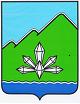 АДМИНИСТРАЦИЯ ДАЛЬНЕГОРСКОГО ГОРОДСКОГО ОКРУГА                 ПРИМОРСКОГО КРАЯПОСТАНОВЛЕНИЕ03 февраля 2015 г.                   г. Дальнегорск                        № 68-паОб утверждении Генеральной схемы санитарной очистки  Дальнегорского городского округа     	В  соответствии  с постановлением  Администрации  Приморского  края от 07.12.2012 № 391-па «Об утверждении государственной программы Приморского края «Охрана окружающей среды Приморского края» на 2013-2017 гг.», Законом Приморского края от 29.06.2009 № 447-КЗ «Об отходах производства и потребления в Приморском крае», в соответствии с Методическими рекомендациями о порядке разработки генеральных схем очистки территорий населенных пунктов», утвержденным постановлением Госстроя Российской Федерации от 21.08.2003 № 152, руководствуясь Уставом Дальнегорского городского округа, администрация Дальнегорского городского округаПОСТАНОВЛЯЕТ:Утвердить Генеральную схему санитарной очистки территории Дальнегорского городского округа.Разместить настоящее постановление на официальном сайте Дальнегорского городского округа.Контроль исполнения постановления возложить на заместителя главы администрации Дальнегорского городского округа по вопросам жилищно-коммунального хозяйства.И.о.Главы Дальнегорскогогородского округа                                                                                 В.Н.Колосков